Викладач: к.б.н., доц. Шкуропат Анастасыя ВыкторывнаEmail: robotadoma2013@gmail.comАудиторія: 709Кількість часу на вивченняНавчальну програму з дисципліни “Біотехнології” складено для  вищих  педагогічних  навчальних  закладів  І—ІІІ рівнів акредитації за спеціальністю 6.040102-Біологія*. Основною  метою  викладання  курсу  “Біотехнології ”  у педагогічному  навчальному  закладі  є  формування  вихідного  рівня  знань студентів,  що  дає  змогу  сформувати  вміння  та  навички роботи в лабораторії, засвоїти суть біотехнологічного процесу,  необхідні  у професійній діяльності.  Значну  частину  навчальної  програми  складає  навчальна  практика  під керівництвом викладача. У зв’язку з невеликою кількістю годин для лекційних занять доцільно подавати студентам теоретичний матеріал стисло, зосереджуючи увагу на основних поняттях і тезах. Дисципліна передбачає вивчення питань з охорони праці в галузі. До таких питань належать:  вимоги  до  проведення біотехнологічного процесу  та  необхідного обладнання:  витяжна  шафа; шафи  для  зберігання  реактивів  і  сильнодійних  речовин,  правила безпечної роботи в лабораторії; спецодяг у лабораторії згідно з чинними інструкціями; заходи безпеки під час миття та сушіння хімічного посуду; правила роботи з реактивами, їх зберігання, техніка безпеки при роботі з отруйними та сильнодійними речовинами; заходи безпечної роботи з нагрівальним обладнанням; техніка безпеки при очищенні реактивів; техніка безпеки користування ферментерів різної конструкції. Більш  успішному  засвоєнню  матеріалу  має  сприяти  використання  у навчальному процесі таблиць, схем, складання опорних конспектів та  інших наочних посібників. Оцінювання навчальної практики проводиться з урахуванням правильності техніки виконання роботи, точності отриманих результатів, якості оформлення. Після  вивчення  дисципліни  студенти  повинні  оволодіти  такою загально-професійною  компетенцією,  як  здатність  організовувати  роботу відповідно до вимог безпеки життєдіяльності й охорони праці. Мета курсу – сформувати уявлення у студентів про сучасну біотехнологію, висвітлити основні проблеми біотехнології на сучасному етапі розвитку науки. Дати основи знань з молекулярної біотехнології, сформувати уявлення про застосування мікробіологічних систем в молекулярній діагностиці, мікробіологічне виробництво вакцин та лікарських препаратів. Завдання курсу – показати основні досягнення і перспективи розвитку біотехнології в різних галузях, ознайомити з сучасними методами генної інженерії та застосування їх в біології та медицині. Формувати наукову базу, яка дозволяє студентам орієнтуватися в широкому колі питань біотехнології.Очікувані результати навчання:знати основні об’єкти біотехнології та вимоги, щодо їх застосування; знати основні сучасні методи молекулярної біотехнології та особливості їх використання в біології та медицині.- володіти спеціальною термінологією, - розуміти основні поняття біотехнології, - орієнтуватися в літературних джерела біотехнологічної тематики та застосовувати системні підходи в аналізі наукової літератури.- демонструвати базові уявлення про основні закономірності та сучасні досягнення генетики, про геноміки, протеоміки;- демонструвати сучасні уявлення про основи біотехнології та генної інженерії, нанобіотехнології, молекулярного моделювання.Як навчатися?Обовя’зки студентів:На лабораторні заняття приходити попередньо підготовленими, ознайомлені з ходом лабораторної роботиНе пропускати заняття без поважної причини та не спізнюватисяНа лабораторному знятті мати чистий халатВчасно здавати відповідні темиОбовя’зки студентів:Задавати питання, цікавитися додатковими відомостями, сучасними науковими журналами з предмету та консультуватися з викладачемАргументовано відстоювати свою думку стосовно тематики занять, якщо вона не співпадає з думкою викладачаВимагати від викладача додаткових роз’яснень на практичних або лекційних заняттях у випадку їх недостатнього висвітленняПроводити науковий пошук у студентській групі при лабораторіїУ випадку незгоди із отриманою оцінкою вимагати перезалік темШтрафні міриУ випадку відсутності захисного одягу на лабораторному занятті студент не допускається до виконання роботиВідпрацювання пропущеного заняття передбачає конспект з теми (якщо пропущена лекція, перегляд відеозапису лекції) або реферат (пропущена практична робота) та відпрацювання у позаурочний час.Вимоги до оформлення реферату:1. Титульний аркуш, який повинен містити найменування організації (в якій виконується реферат), ПІБ автора, ПІБ керівника, рік написання.2. У рефераті в обов’язковому порядку повинно бути представлено:І. Вступ (не більше 2-3 сторінок), де повинні бути відображені:- цілі та завдання роботи;- основна мета роботи;ІІ. Основна частина (15-20 стор.), обумовлена задачами дослідження;ІІІ. Підсумок та висновки (1,5-2 стор);IV. Список використаних джерел (Бібліографічний опис здійснюється згідно зі стандартами, які прийняті в Україні, зокрема, міждержавний «ДСТУ 7.1:2006. Бібліографічний запис. Бібліографічний опис. Загальні вимоги та правила складання»;V . Додатки (таблиці, графіки, схеми);ТЕМАТИЧНИЙ ПЛАНОсінній семестр Самостійна роботаПерелік питань до екзаменуІсторія біотехнології. Предмет біотехнології. Мета та завдання біотехнології. Зв’язок біотехнології та інших наук.Об’єкти біотехнології. Роль біологічного об’єкту у біотехнологічному процесі. Вимоги до біологічного об’єкту.Критерії відбору об’єкту для біотехнологічного процесу.Біотехнологічний процес. Періодичний та неперіодичний процеси.Етапи біотехнологічного процесу.Фази росту культури: лаг-фаза, фаза логарифмічного росту, стаціонарна фаза, фаза деградації. Субстрати та середовища для культивування. Продукти біотехнологічного процесу. Білок одноклітинних. Амінокислоти, органічні кислоти, вітаміни, біополімери, антибіотики як продукти біотехнології. Генна інженерія. Поняття терміну «генетична інженерія». Основні етапи технології рекомбінантної ДНК. Отримання індивідуальних генів. Конструювання вектору. Поняття вектора. Вектори, що використовують у генній інженерії.Введення вектора у клітину. Клонування генів. Експресія клонованих генів.Системи експресії дріжджів. Системи експресії на основі бакуловірусів. Клітинна та тканинна інженерія. Трансгенні організми. Клонування. Методи отримання трансгенних тварин. Галузі застосування трансгенезу. Культивування клітин тварин. Середовище для культивування. Виділення клітин для культивування. Особливості біології клітин в культурі. Консервування клітин тварин. Застосування культивуємих клітин тварин.Білкова інженерія. Отримання білків із заздалегідь заданими властивостями шлягом генної інженерії. Практичне застосування інженерних білків.Технологія ферментів. Іммобілізовані ферменти. Носії для іммобілізованих ферментів. Методи іммобілізації ферментів. Застосування іммобілізованих ферментів у промислових процесах.Іммобілізовані ферменти як лікарські засоби. Застосування іммобілізованих ферментів у мікроаналізі.Нанобіотехнологія. Біосенсори. Принцип роботи біоімуносенсора. Оптичні біосенсори. Біосенсори на основі нуклеїнових кислот.Біотехнологія у харчовій промисловості. Отримання продуктів харчування та напоїв шляхом ферментації. Ферменти та виробництво продуктів. Шляхи отримання харчового білка. Продукти з генетично модифікованих організмів. Біотехнологія у медицині. Моноклональні антитіла. Технологія отримання моноклональних антитіл.Гібридоми. Застосування моноклональних антитіл. Генна терапія. Отримання лікарських препаратів методами генної інженерії.Системи доставки генів, що використовують у генній терапії.Біотехнологія у сільському господарстві. Біотехнологія у тваринництві. Трансгенні тварини. Застосування гормонів у тваринництві. Біотехнологія у рослинництві. Трансгенні рослини. Культура рослинних клітин і тканин. Техніка злиття протопластів: гаплоїдні рослини. Біопестециди. Біогербіциди. Біодобриво. Біотехнологія та отримання енергії.Субстратит для отримання енергії. Біотехнологія та оточуюче середовище.Утилізація відходів методами біотехнології. Біотехнологія та біологічна зброя. Біотероризм. Патогени для біологічної зброї. Історія застосування біологічної зброї. Засоби та методи захисту від біологічної зброї. Безпека біотехнологічних виробництв та продуктів. Безпека отриманих продуктів. Рівні фізичного захисту при роботі з ГМО.Джерела:Глик Б. Молекулярная биотехнология: принципы и применение.- М.: Мир, 2002. – 585 сГриль І.М. Біотехнологія: Навчальний посібник. Миколаїв, 2012.-476 c. Герасименко В.Г. Біотехнологія.- К.: ІНКОС, 2006. - 648 с.Мацай М.Ю.Основи біотехнології. - Луганськ, 2011 . - 154 с. Пирог, Т. П. Загальна біотехнологія : підручучник / Т. П. Пирог, О. А. Ігнатова. - К.: НУХТ, 2009. - 336 сМельничук М.Д. Біотехнологія рослин: Підручник. - К.: ПоліграфКонсалтинг, 2003. - 520 с.Киселев С.Л., Лагарькова М.А. Эмбриональные стволовые клетки человека// Природа, №10, 2006, с.21Кушнір Г.П., Сарнацька В.В. Мікроклональне розмноження рослин. К: Наук. думка, 2005. — 271 с.Мусієнко М.М., Панюта О.О. Біотехнологія рослин. Навчальний посібник. – К.: Видавничо-поліграфічний центр «Київський університет», 2005. – 114 с.Горова А.І. Біотехнологія в екології. – Дніпропетровськ, 2012. – 184 с.http://nauka.izvestia.ru/ecologywww.newlibrary.ruwww.edu.ioffe.ruШкала оцінюванняКритерії оцінювання реферату:Компетентності здобувачів першого (бакалаврського) рівня вищої освіти з навчальної дисципліни «Біотехнологія»Здатність застосовувати знання з організації біотехнологічного процесу, створення асептичних умов у практичних ситуаціях;Здатність розуміти й уміти пояснити будову, функції, життєдіяльність, розмноження, класифікацію, походження, поширення, використання живих організмів і систем  усіх рівнів організації з метою створення оптимальних умов для культивування, пояснення доцільності та безпеки біотехнологічних методів виробництваПрограмні результати навчанняЗнає біологічну термінологію і номенклатуру, розуміє основні концепції, теорії та загальну структуру біологічної науки з метою пояснення основних біотехнологічних процесів;Знає будову та основні функціональні особливості підтримання життєдіяльності живих організмів;Знає основні закони й положення генетики, молекулярної біології, теорії еволюції, розуміє їх значення для становлення, розвитку та використання основних сучасних методів біотехнології;Знає роль живих організмів та  біологічних систем різного рівня у житті суспільства, їх використання, охорону, відтворення;Розуміє і характеризує стратегію сталого розвитку  та  розкриває сутність взаємозв’язків між довкіллям і людиною; знає провідні принципи функціонування екосистем, оцінює вплив екологічних факторів на здоров’я людини для адекватного оцінювання продуктів біотехнології.Факультет біології, географії і екологіїКафедра біології людини та імунології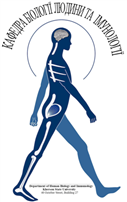 БІОТЕХНОЛОГІЯБІОТЕХНОЛОГІЯ2019-2020 н.р.Для студентів 091 Біологія, 014.05 Середня освіта (Біологія та здоров’я людини)денної форми навчання2019-2020 н.р.Для студентів 091 Біологія, 014.05 Середня освіта (Біологія та здоров’я людини)денної форми навчанняОсінній семестрЛекцій18Лабораторних занять26Форма контролюекзаменТеми лекцій (2 години кожна)Теми лекцій (2 години кожна)1Історія біотехнології. Об’єкти біотехнології.2Біотехнологічний процес.3Генна інженерія.4Клітинна та тканинна інженерія. Трансгенні організми. Клонування.5Технологія ферментів. Іммобілізовані ферменти.6Нанобіотехнологія. Біосенсори.7Біотехнологія у харчовій промисловості.8Біотехнологія у медицині. Моноклональні антитіла. Генна терапія.9Біотехнологія у сільському господарстві. Біотехнологія та оточуюче середовищеТеми практичних робіт (2 години кожна)Теми практичних робіт (2 години кожна)1Основи культивування мікроорганізмів.2Визначення концентрації клітин дріжджів3Побудова кривої росту культури Saccharomyces cerevisiae4Побудова кривої росту культури Saccharomyces cerevisiae5Основи клітинної інженерії6Визначення вмісту глюкози в крові за допомогою іммобілізованих ферментів: глюкозооксидази та пероксидази7Виділення протопластів рослин.8Визначення мікробного складу кисломолочних продуктів.9Визначення аскорбінової кислоти у квашеній капусті.10Генна інженерія у медицині11Біотехнологія та отримання енергії12Біотестування13Біобезпека і державний контроль. Єдина система GLP-GCP І GMP для виробництва і контролю якості лікарських засобів, отриманих біотехнологічними методами.Назва темиФорма звіту1Біотехнологія в сучасному світі: користь і ризик.Скласти таблицю2Утилізація відходів сільського господарства та промисловості за допомогою мікроорганізмів.Співбесіда3Роль біотехнології в захисті навколишнього середовища.Співбесіда4Межі застосування біотехнології в харчовій промисловості.Скласти таблицю5Молекулярна діагностика: діагностика коров’ячого сказу.Співбесіда6Біологічний конструктор.Співбесіда7Модифікація ембріональних стовбурових клітин як метод створення трансгенних тварин.Перевірка конспекту8Особливості застосування генної терапії.Скласти таблицю9Генна інженерія та традиційні методи селекції рослин.Співбесіда10Проблеми безпеки трансгенних рослин.Співбесіда11Система заходів контролю, що застосовується до біотехнологічної продукції.Скласти таблицю12Біотехнологічні методи виробництва вітамінів.Співбесіда13Особливості створення векторних систем.Співбесіда14Особливості систем експресії генів для отримання рекомбінантних білків.Перевірка конспекту15Трансгенні свійські тварин – це небезпека?СпівбесідаТрансгенні рослини, що мають підвищену харчову цінність.Співбесіда16Контроль за надходженням в навколишнє середовище генетично модифікованих організмів.Перевірка конспекту17Біобезпека і трансгенні організмиСкласти таблицю18Етичні проблеми клітинної інженерііСпівбесідаОцінюванняВідвідування 1 заняття (лекційного, практичного)  - по 4 балиЗа кожну тему максимальний бал (лекційні та самостійні) – 2 (у журналі: 2 – п’ятірка, 1,75 – чотири, 0,75 – три)На екзамені – додається максимальний бал 50Семибальна системаСередній бал100-бальна системаЗалікСемибальна системаСередній бал100-бальна системаЗалікВідмінноА(5)5100ЗарахованоНезадовільноFX(2)2,959Не зарахованоВідмінноА(5)4,997ЗарахованоНезадовільноFX(2)2,856Не зарахованоВідмінноА(5)4,893ЗарахованоНезадовільноFX(2)2,753Не зарахованоВідмінноА(5)4,790ЗарахованоНезадовільноFX(2)2,650Не зарахованоДобреВ(4,5)4,689ЗарахованоНезадовільноFX(2)2,547Не зарахованоДобреВ(4,5)4,585ЗарахованоНезадовільноFX(2)2,444Не зарахованоДобреВ(4,5)4,482ЗарахованоНезадовільноFX(2)2,341Не зарахованоДобреВ(4,5)4,482ЗарахованоНезадовільноFX(2)2,238Не зарахованоДобреВ(4,5)4,482ЗарахованоНезадовільноFX(2)2,136Не зарахованоДобреВ(4,5)4,482ЗарахованоНезадовільноFX(2)2,035Не зарахованоДобреС(4)4,381ЗарахованоНезадовільноFX(2)1,934Не зарахованоДобреС(4)4,278ЗарахованоНезадовільноFX(2)1,829Не зарахованоДобреС(4)4,176ЗарахованоНезадовільноFX(2)1,723Не зарахованоДобреС(4)4,074ЗарахованоНезадовільноFX(2)1,618Не зарахованоЗадовільноD(3,5)3,973ЗарахованоНезадовільноFX(2)1,513Не зарахованоЗадовільноD(3,5)3,870ЗарахованоНезадовільноFX(2)1,48Не зарахованоЗадовільноD(3,5)3,768ЗарахованоНезадовільноFX(2)1,34Не зарахованоЗадовільноD(3,5)3,666ЗарахованоНезадовільноFX(2)1,23Не зарахованоЗадовільноD(3,5)3,564ЗарахованоНезадовільноFX(2)1,12Не зарахованоЗадовільноE(3)3,463ЗарахованоНезадовільноFX(2)11Не зарахованоЗадовільноE(3)3,362ЗарахованоНезадовільноFX(2)11Не зарахованоЗадовільноE(3)3,261ЗарахованоНезадовільноFX(2)11Не зарахованоЗадовільноE(3)3,160ЗарахованоНезадовільноFX(2)11Не зарахованоЗадовільноE(3)3,060ЗарахованоНезадовільноFX(2)11Не зараховановідмінноПовністю виконані всі вимогидобре1. Незначні зауваження по оформленню реферату;
2. Незначні помилки в одному з перелічених вище підпунктів.добре1. Незначні зауваження по оформленню реферату;
2. Незначні помилки в одному з перелічених вище підпунктів.задовільно1. Тема реферату розкрита недостатньо повно;2. Неповний список літератури та джерел;3. Не повноцінно розкритий зміст роботи, труднощі у викладенні тексту, аргументації.задовільно1. Тема реферату розкрита недостатньо повно;2. Неповний список літератури та джерел;3. Не повноцінно розкритий зміст роботи, труднощі у викладенні тексту, аргументації.незадовільноВимоги виконано в обсязі менше, ніж на половину, відсутність реферату.незадовільноВимоги виконано в обсязі менше, ніж на половину, відсутність реферату.